Wednesday 10th JuneMorning Maths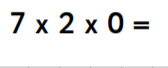 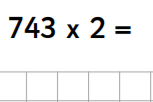 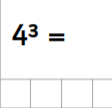 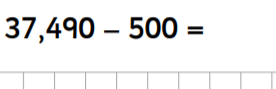 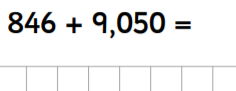 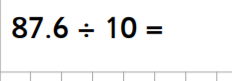 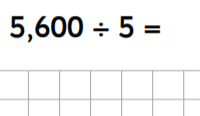 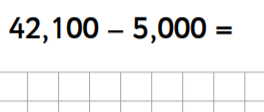 